Активизация речедвигательной активности и положительной мотивации учащихся с ограниченными возможностями здоровья в условиях коррекционного обучения.На любом уроке или внеклассном мероприятии одним из важнейших этапов является целеполагание. Очень важно, чтобы учащиеся осознавали, чего конкретно они должны добиться на данном уроке. Именно для этого и ставятся цели. А чтобы данный этап проходил интересно и продуктивно, учитель стремится разнообразить свою деятельность. Поэтому и я разработала и внедрила в свою работу интересные и занимательные конструкции целеполагания, которые очень нравятся детям и достаточно эффективны. Одну из них я представляю вашему вниманию. Данная конструкция содержит пять табличек со схематичным изображением алгоритма этапа целеполагания, к каждой из которых прилагается четверостишие моего сочинения. Варианты использования этих табличек могут быть разнообразными: их можно поместить на доску или стену по порядку по горизонтали или вертикали, а четверостишия-на столе под номерами, и дети должны разместить их правильно около табличек, после чего можно всем классом озвучить. Ещё один вариант использования- таблички развесить по классу хаотично, а дети должны подбегать к каждой табличке согласно порядкового номера и воспроизводить четверостишие, которое находится рядом. Здесь чётко прослеживается связь любого предмета с математикой. Когда дети запомнят эти строки наизусть, вывешиваются только таблички. В результате этой работы активизируется двигательная активность детей, работают зрительные, слуховые анализаторы, развивается память и мышление, что особенно важно детям с ограниченными возможностями здоровья. Всё это является одним из этапов здоровьесберегающих технологий. Разумеется, такая конструкция со временем должна быть заменена на другую, поскольку интерес детей к одному и тому же угасает. Через какое-то время можно снова использовать данные таблички в других вариациях. Возможно их применение на любых уроках. Надеюсь, что разработанная мною конструкция целеполагания будет очень полезна и интересна коллегам.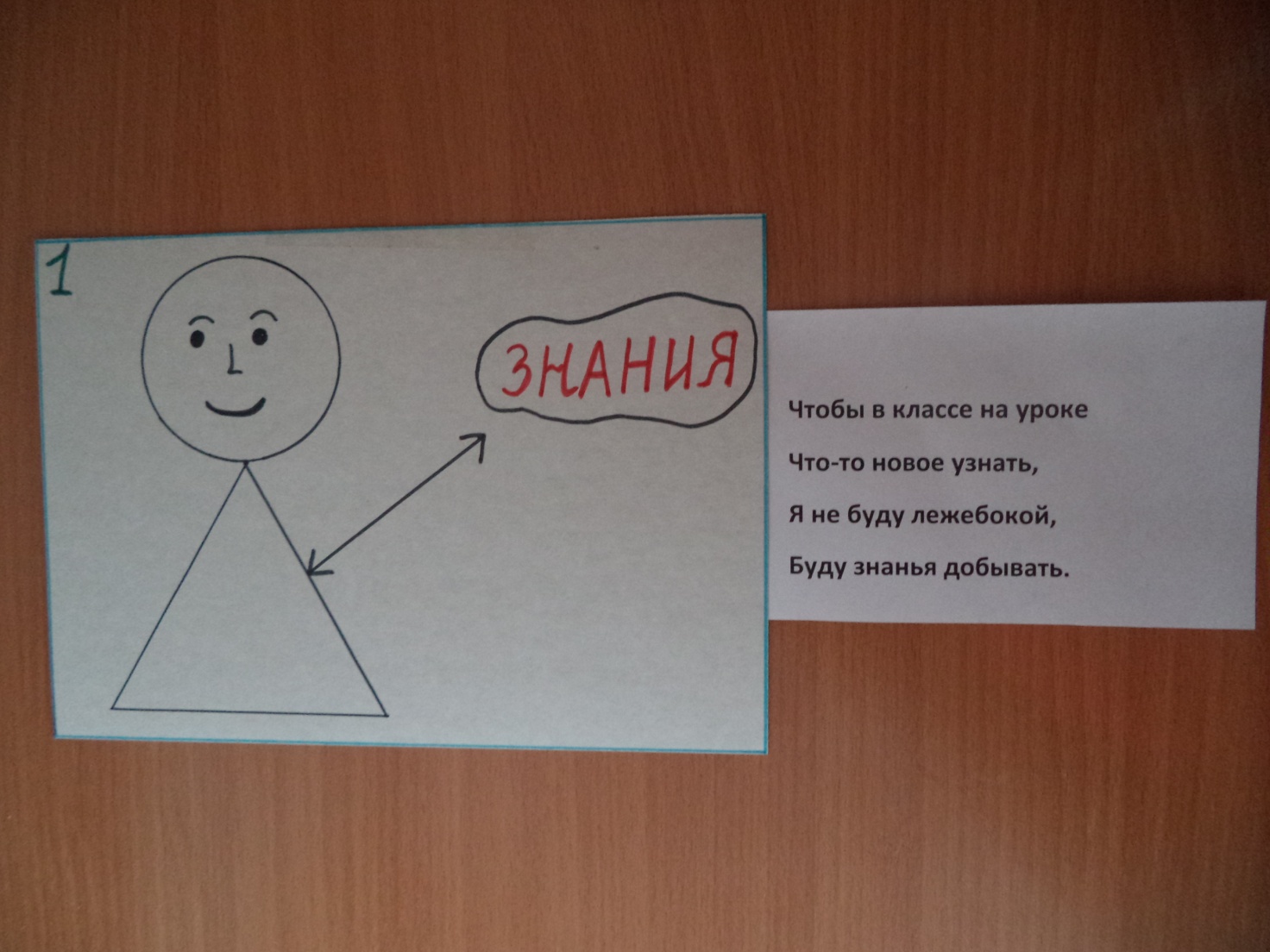 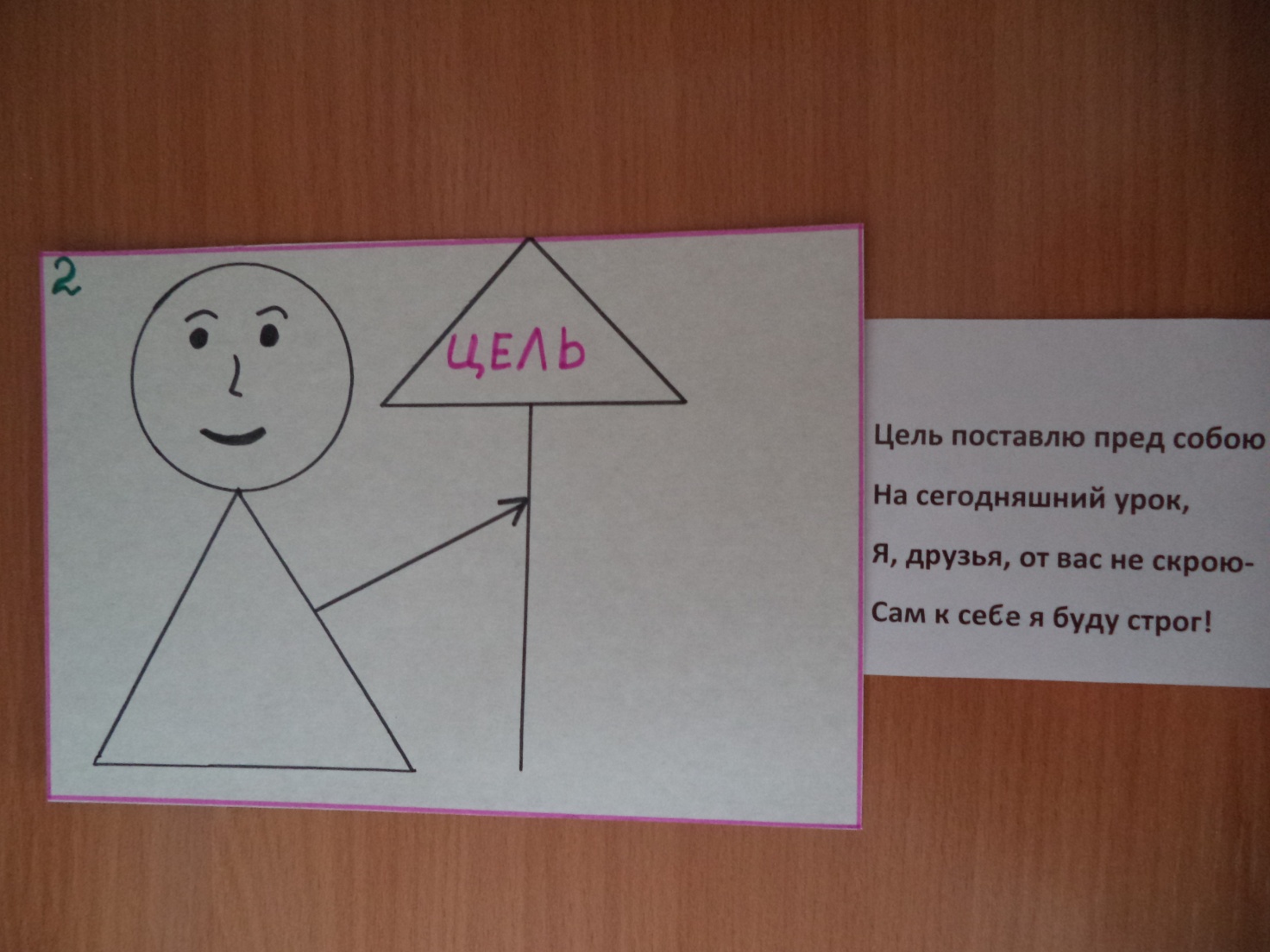 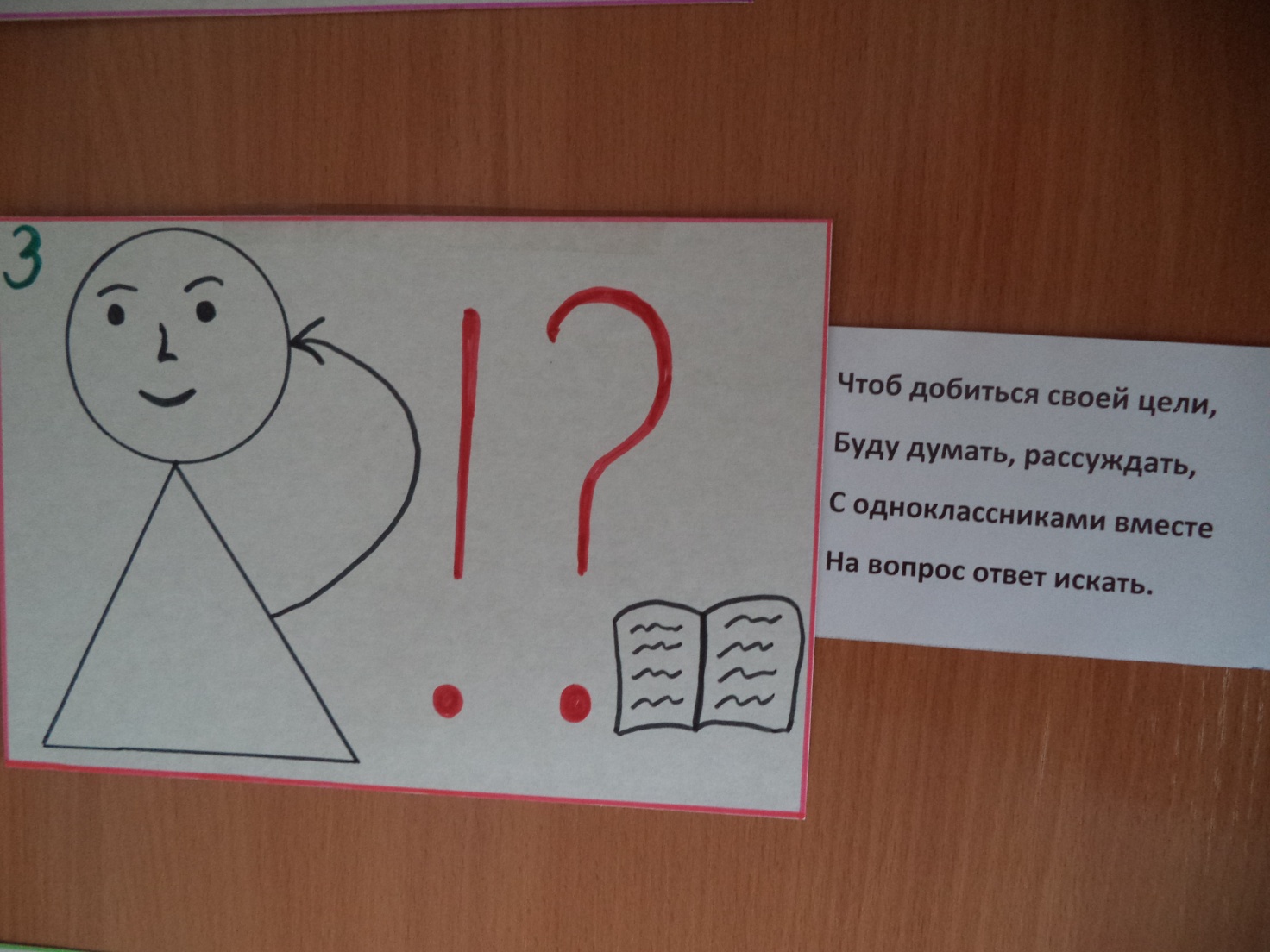 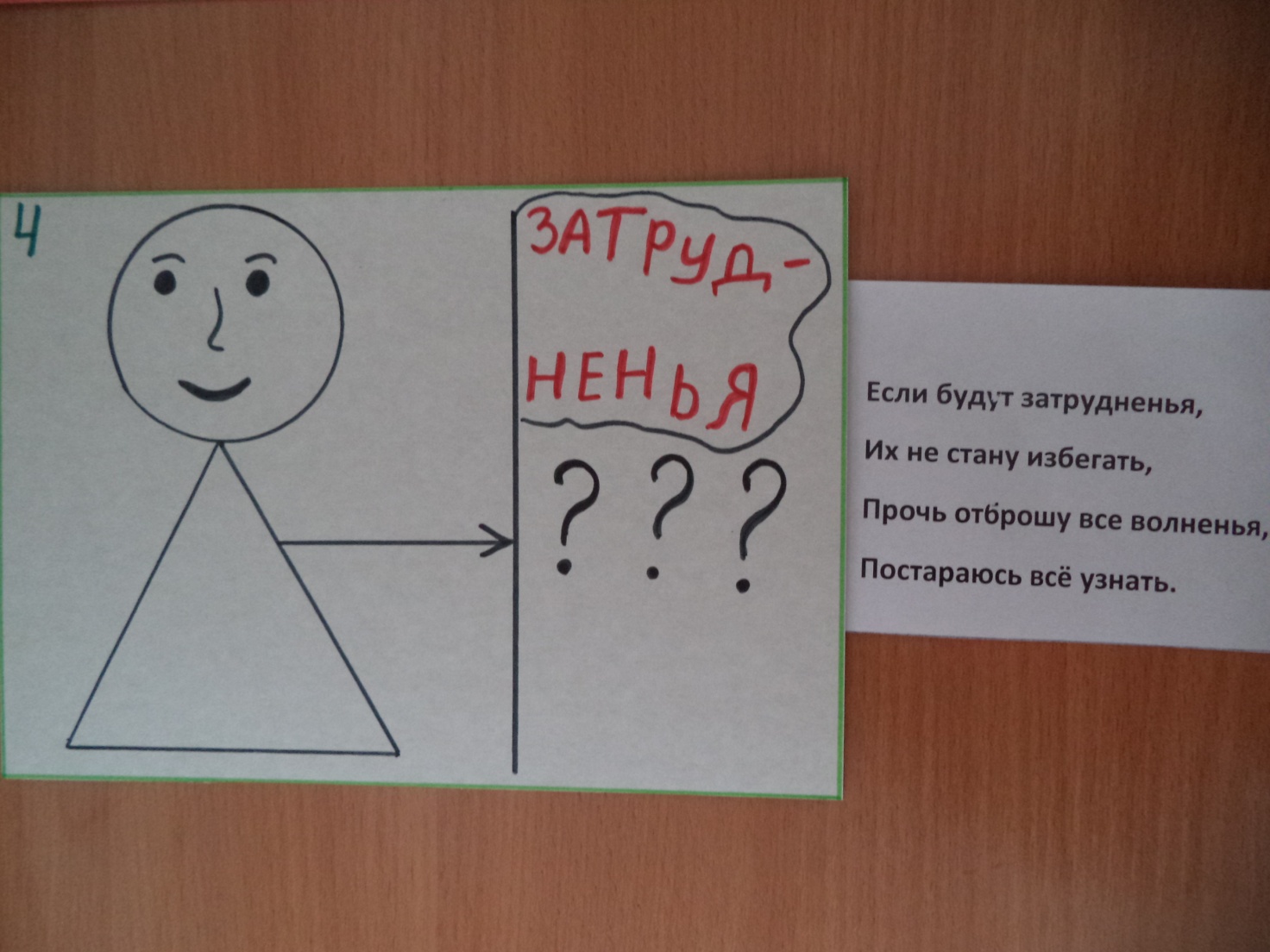 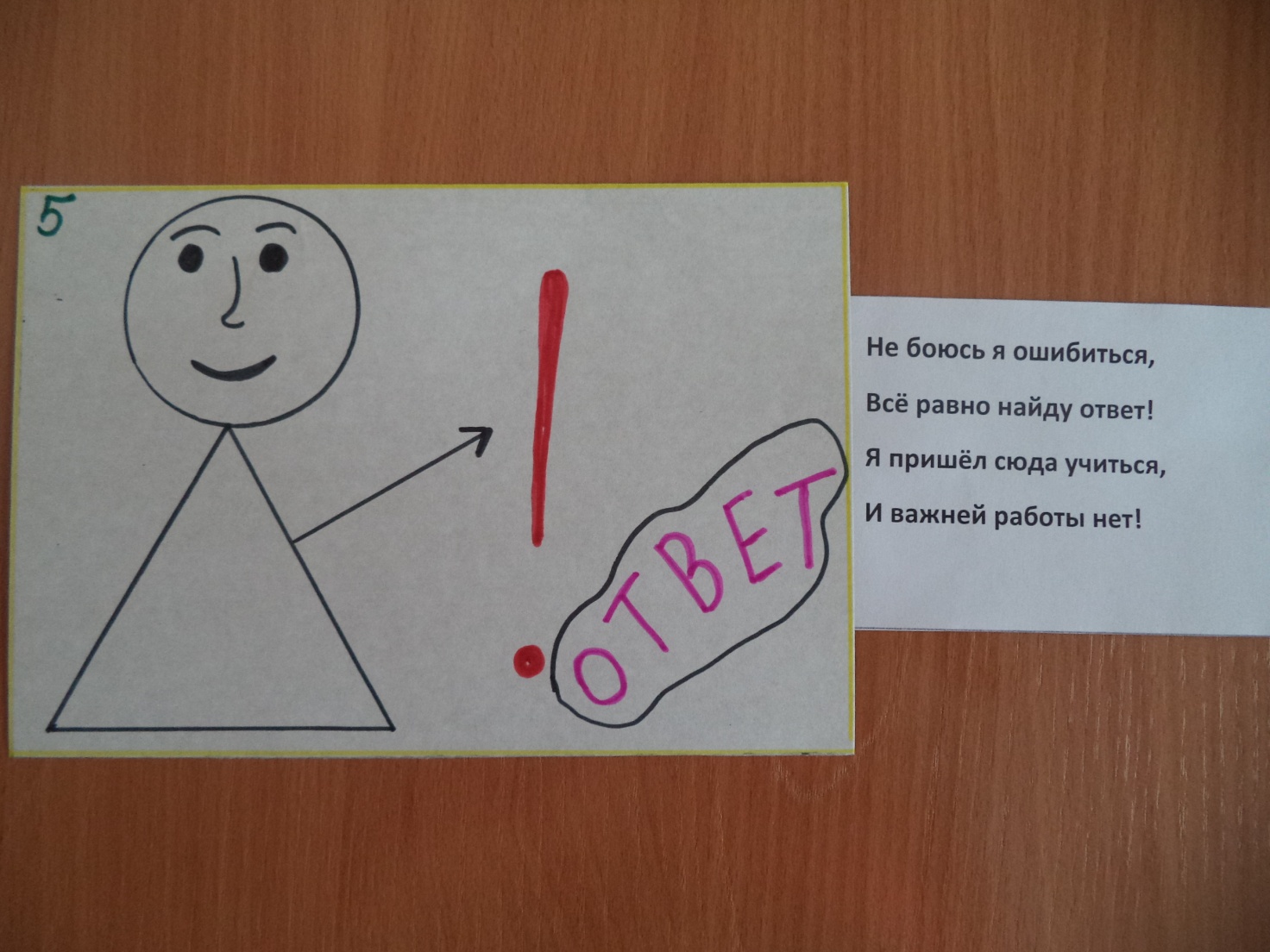 